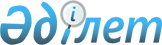 Об областном бюджете на 2024 - 2026 годыРешение Мангистауского областного маслихата от 8 декабря 2023 года № 7/71.
      Сноска. Вводится в действие с 01.01.2024 в соответствии с пунктом 17 настоящего решения.
      В соответствии с Бюджетным кодексом Республики Казахстан, Законом Республики Казахстан "О местном государственном управлении и самоуправлении в Республике Казахстан", областной маслихат РЕШИЛ:
      1. Утвердить областной бюджет на 2024-2026 годы согласно приложениям 1, 2 и 3 соответственно, в том числе на 2024 год в следующих объемах:
      1) доходы – 460 014 376,3 тысяч тенге, в том числе по:
      налоговым поступлениям – 175 910 515,4 тысяч тенге;
      неналоговым поступлениям – 6 206 851,0 тысяча тенге;
      поступлениям от продажи основного капитала – 41 405,0 тысяч тенге;
      поступлениям трансфертов – 277 855 604,9 тысячи тенге;
      2) затраты – 479 260 175,6 тысяч тенге;
      3) чистое бюджетное кредитование – 17 027 431,7 тысяча тенге, в том числе: 
      бюджетные кредиты – 19 380 155,0 тысячи тенге;
      погашение бюджетных кредитов – 2 352 723,3 тысяч тенге;
      4) сальдо по операциям с финансовыми активами – 0 тенге, в том числе: 
      приобретение финансовых активов – 0 тенге;
      поступления от продажи финансовых активов государства – 0 тенге;
      5) дефицит (профицит) бюджета – - 36 273 231,0 тысяча тенге;
      6) финансирование дефицита (использование профицита) бюджета – 36 273 231,0 тысяча тенге;
      поступление займов – 18 880 155,0 тысяч тенге;
      погашение займов – 4 703 763,6 тысяч тенге;
      используемые остатки бюджетных средств – 22 096 839,6 тысяч тенге.
      Сноска. Пункт 1 в редакции решения Мангистауского обласного маслихата от 03.05.2024 № 11/118 (вводится в действие с 01.01.2024).


      2. Установить на 2024 год нормативы распределения доходов в бюджеты городов и районов в следующих размерах:
      1) корпоративный подоходный налог с юридических лиц, за исключением поступлений от субъектов крупного предпринимательства и организаций нефтяного сектора:
      Бейнеускому району – 100 процентов;
      Каракиянскому району – 100 процентов;
      Мангистаускому району – 100 процентов;
      Тупкараганскому району – 100 процентов;
      Мунайлинскому району – 50 процентов;
      городу Актау – 50 процентов;
      городу Жанаозен – 50 процентов;
      2) индивидуальный подоходный налог с доходов, облагаемых у источника выплаты:
      Бейнеускому району – 0 процентов;
      Каракиянскому району – 0 процентов;
      Мангистаускому району – 32 процентов;
      Тупкараганскому району – 50 процентов;
      Мунайлинскому району – 27 процентов;
      городу Актау – 6,5 процентов;
      городу Жанаозен – 8,8 процентов;
      3) индивидуальный подоходный налог с доходов, не облагаемых у источника выплаты:
      Бейнеускому району – 100 процентов;
      Каракиянскому району – 100 процентов;
      Мангистаускому району – 100 процентов;
      Тупкараганскому району – 100 процентов;
      Мунайлинскому району – 100 процентов;
      городу Актау – 0 процентов;
      городу Жанаозен – 38 процентов;
      4) индивидуальный подоходный налог с доходов иностранных граждан, не облагаемых у источника выплаты:
      Бейнеускому району – 100 процентов;
      Каракиянскому району – 0 процентов;
      Мангистаускому району – 100 процентов;
      Тупкараганскому району – 100 процентов;
      Мунайлинскому району – 10 процентов;
      городу Актау – 0 процентов;
      городу Жанаозен – 42 процентов;
      5) социальный налог:
      Бейнеускому району – 0 процентов;
      Каракиянскому району – 0 процентов;
      Мангистаускому району – 32 процентов;
      Тупкараганскому району – 48 процентов;
      Мунайлинскому району – 23,4 процентов;
      городу Актау – 6,7 процентов;
      городу Жанаозен – 8,2 процентов.
      Сноска. Пункт 2 в редакции решения Мангистауского обласного маслихата от 05.04.2024 № 10/101 (вводится в действие с 01.01.2024).


      3. Предусмотреть в областном бюджете на 2024 год объемы субвенций, передаваемых из областного бюджета в районные бюджеты в сумме 3 606 112,0 тысяч тенге, в том числе:
      Бейнеускому району – 2 043 022,0 тысяч тенге;
      Мунайлинскому району – 1 563 090,0 тысяч тенге.
      4. Предусмотреть в областном бюджете на 2024 год объемы бюджетных изъятий из районного (городов областного бюджета) бюджета в областной бюджет в сумме 13 496 651,0 тысяч тенге, в том числе:
      Каракиянского района – 4 460 344,0 тысяч тенге;
      города Актау – 9 036 307,0 тысяч тенге.
      5. Предусмотреть в областном бюджете на 2024 год объемы целевых трансфертов из областного бюджета в бюджеты районов в сумме 9 567 429,0 тысяч тенге, в том числе:
      Бейнеуского района – 1 161 394,0 тысяч тенге;
      Каракиянского района – 215 840,0 тысячи тенге;
      Мангистауского района – 549 180,0 тысяч тенге;
      Тупкараганского района – 1 382 126,0 тысяч тенге;
      Мунайлинского района – 1 253 579,0 тысячи тенге;
      города Актау – 2 254 030,0 тысяч тенге;
      городу Жанаозен – 2 751 280,0 тысяча тенге.
      Сноска. Пункт 5 в редакции решения Мангистауского обласного маслихата от 05.04.2024 № 10/101 (вводится в действие с 01.01.2024).


      6. Предусмотреть в областном бюджете на 2024 год объемы трансфертов из городских и районных бюджетов на компенсацию потерь областного бюджета в сумме 5 799 921,3 тысяч тенге, в том числе, из:
      Бейнеуского района – 2 033 863,3 тысяч тенге;
      Каракиянского района – 3 195 932,0 тысяч тенге;
      Мангистауского района – 570 126,0 тысяч тенге;
      Сноска. Пункт 6 в редакции решения Мангистауского обласного маслихата от 05.04.2024 № 10/101 (вводится в действие с 01.01.2024).


      7. По отчислениям недропользователей на социально-экономическое развитие региона и развитие его инфраструктуры:
      собственно-областному бюджету – 100 процентов.
      8. Предусмотреть в областном бюджете на 2024 год объемы субвенций, передаваемых из республиканского бюджета в областные бюджеты в сумме 135 605 790,0 тысяч тенге.
      9. Утвердить резерв акимата области в сумме 3 700 000,0 тысяч тенге.
      Сноска. Пункт 9 в редакции решения Мангистауского обласного маслихата от 05.04.2024 № 10/101 (вводится в действие с 01.01.2024).


      10. Учесть, что в областном бюджете на 2024 год предусмотрены целевые текущие трансферты из республиканского бюджета, в сумме 13 636 210 тысяч тенге.
      11. Учесть, что в областном бюджете на 2024 год предусмотрено поступление кредитов из республиканского бюджета в сумме 7 932 142 тысяч тенге.
      12. Учесть, что в областном бюджете на 2024 год предусмотрены трансферты на развитие в сумме 108 501 081 тысяч тенге.
      13. Предоставить с 1 января 2024 года право на установление за счет средств местного бюджета стимулирующей надбавки к должностным окладам работников государственных организаций (вспомогательный персонал блока D, рабочие по квалификационным разрядам) в размере 25 процентов.
      14. Утвердить перечень областных бюджетных программ, не подлежащих секвестру в процессе исполнения областного бюджета на 2024 год, согласно приложению 4.
      15. Утвердить перечень местных бюджетных программ, не подлежащих секвестру в процессе исполнения местных бюджетов на 2024 год, согласно приложению 5.
      16. Контроль за исполнением настоящего решения возложить на постоянную комиссию Мангистауского областного маслихата по вопросам экономики и бюджета.
      17. Настоящее решение вводится в действие с 1 января 2024 года.
      "Согласовано"
      Руководитель государственного 
      учреждения "Управление экономики 
      и бюджетного планирования
      Мангистауской области"
      _________________ М. Б. Альбекова
      "8" декабря 2023 года Областной бюджет на 2024 год
      Сноска. Приложение 1 в редакции решения Мангистауского обласного маслихата от 03.05.2024 № 11/118 (вводится в действие с 01.01.2024). Областной бюджет на 2025 год Областной бюджет на 2026 год Перечень областных бюджетных программ (подпрограмм) на 2024 год, не подлежащих секвестру в процессе исполнения областного бюджета
      Примечание: 
      расшифровка аббревиатуры:
      СПИД - синдром приобретенного иммунного дефицита. Перечень местных бюджетных программ, не подлежащих секвестру в процессе исполнения местных бюджетов на 2024 год
					© 2012. РГП на ПХВ «Институт законодательства и правовой информации Республики Казахстан» Министерства юстиции Республики Казахстан
				
      Председатель областного маслихата 

Ж. Матаев
Приложение 1к решению Мангистаускогообластного маслихатаот 8 декабря 2023 года№7/71
Категория
Класс
Класс
Подкласс
Наименование 
Сумма тыс. тенге
1
1
1
1
2
3
1. ДОХОДЫ
460 014 376,3
1
HАЛОГОВЫЕ ПОСТУПЛЕHИЯ
175 910 515,4
01
Подоходный налог 
106 949 578,0
1
Корпоративный подоходный налог
14 655 437,0
2
Индивидуальный подоходный налог
92 294 141,0
03
Социальный налог
65 799 497,4
1
Социальный налог
65 799 497,4
05
Внутренние налоги на товары, работы и услуги
3 161 438,0
3
Поступления за использование природных и других ресурсов
2 780 217,0
4
Сборы за ведение предпринимательской и профессиональной деятельности
381 221,0
07
Прочие налоги
2,0
1
Прочие налоги
2,0
2
HЕHАЛОГОВЫЕ ПОСТУПЛЕHИЯ
6 206 851,0
01
Доходы от государственной собственности
2 028 621,0
1
Поступления части чистого дохода государственных предприятий
16 500,0
3
Дивиденды на государственные пакеты акций, находящиеся в государственной собственности
18 300,0
4
Доходы на доли участия в юридических лицах, находящиеся в государственной собственности
300,0
5
Доходы от аренды имущества, находящегося в государственной собственности
102 683,0
6
Вознаграждения за размещение бюджетных средств на банковских счетах
25 000,0
7
Вознаграждения по кредитам, выданным из государственного бюджета
1 865 838,0
03
Поступления денег от проведения государственных закупок, организуемых государственными учреждениями, финансируемыми из государственного бюджета
566,0
1
Поступления денег от проведения государственных закупок, организуемых государственными учреждениями, финансируемыми из государственного бюджета
566,0
04
Штрафы, пени, санкции, взыскания, налагаемые государственными учреждениями, финансируемыми из государственного бюджета, а также содержащимися и финансируемыми из бюджета (сметы расходов) Национального Банка Республики Казахстан 
1 058 682,0
1
Штрафы, пени, санкции, взыскания, налагаемые государственными учреждениями, финансируемыми из государственного бюджета, а также содержащимися и финансируемыми из бюджета (сметы расходов) Национального Банка Республики Казахстан, за исключением поступлений от организаций нефтяного сектора, в Ф о н д компенсации потерпевшим, Фонд поддержки инфраструктуры образования и Специальный государственный фонд
1 058 682,0
06
Прочие неналоговые поступления
3 118 982,0
1
Прочие неналоговые поступления
3 118 982,0
3
ПОСТУПЛЕНИЯ ОТ ПРОДАЖИ ОСНОВНОГО КАПИТАЛА
41 405,0
01
Продажа государственного имущества, закрепленного за государственными учреждениями
41 405,0
1
Продажа государственного имущества, закрепленного за государственными учреждениями
41 405,0
4
ПОСТУПЛЕНИЯ ТРАНСФЕРТОВ
277 855 604,9
01
Трансферты из нижестоящих органов государственного управления
21 569 988,9
2
Трансферты из районных (городов областного значения) бюджетов
21 569 988,9
02
Трансферты из вышестоящих органов государственного управления
256 285 616,0
1
Трансферты из республиканского бюджета
256 285 616,0
Функциональная группа
Функциональная подгруппа
Администратор бюджетных программ
Программа
Наименование 
Сумма тыс. тенге
1
2
3
4
5
6
2. ЗАТРАТЫ
479 260 175,6
01
Государственные услуги общего характера
7 779 842,0
1
Представительные, исполнительные и другие органы, выполняющие общие функции государственного управления
5 207 480,0
110
Аппарат маслихата области
165 464,0
001
Услуги по обеспечению деятельности маслихата области
161 294,0
003
Капитальные расходы государственного органа
4 170,0
120
Аппарат акима области
4 590 793,0
001
Услуги по обеспечению деятельности акима области
3 719 058,0
004
Капитальные расходы государственного органа
6 651,0
007
Капитальные расходы подведомственных государственных учреждений и организаций
629 144,0
009
Обеспечение и проведение выборов акимов
235 940,0
263
Управление внутренней политики области
245 913,0
075
Обеспечение деятельности Ассамблеи народа Казахстана области
245 913,0
282
Ревизионная комиссия области
205 310,0
001
Услуги по обеспечению деятельности ревизионной комиссии области 
205 310,0
2
Финансовая деятельность
302 749,0
257
Управление финансов области
302 749,0
001
Услуги по реализации государственной политики в области исполнения местного бюджета, управления коммунальной собственностью и бюджетного планирования
260 723,0
009
Приватизация, управление коммунальным имуществом, постприватизационная деятельность и регулирование споров, связанных с этим
28 600,0
013
Капитальные расходы государственного органа
65,0
113
Целевые текущие трансферты нижестоящим бюджетам
13 361,0
5
Планирование и статистическая деятельность
242 680,0
258
Управление экономики и бюджетного планирования области
242 680,0
001
 Услуги по реализации государственной политики в области формирования и развития экономической политики, системы государственного планирования 
236 800,0
061
Экспертиза и оценка документации по вопросам бюджетных инвестиций и государственно-частного партнерства, в том числе концессии
5 880,0
9
Прочие государственные услуги общего характера
2 026 933,0
269
Управление по делам религий области
186 907,0
001
Услуги по реализации государственной политики в сфере религиозной деятельности на местном уровне
80 330,0
004
Капитальные расходы подведомственных государственных учреждений и организаций
2 000,0
005
Изучение и анализ религиозной ситуации в регионе
104 577,0
288
Управление строительства, архитектуры и градостроительства области
1 840 026,0
061
Развитие объектов государственных органов
1 840 026,0
02
Оборона
2 600 451,0
1
Военные нужды
438 385,0
736
Управление по мобилизационной подготовке и гражданской защите области
438 385,0
003
Мероприятия в рамках исполнения всеобщей воинской обязанности
17 366,0
007
Подготовка территориальной обороны и территориальная оборона областного масштаба
421 019,0
2
Организация работы по чрезвычайным ситуациям
2 162 066,0
287
Территориальный орган, уполномоченных органов в области чрезвычайных ситуаций природного и техногенного характера, гражданской обороны, финансируемый из областного бюджета
1 936 101,0
002
Капитальные расходы территориального органа и подведомственных государственных учреждений
945 271,0
004
Предупреждение и ликвидация чрезвычайных ситуаций областного масштаба
990 830,0
288
Управление строительства, архитектуры и градостроительства области
8 509,0
010
Развитие объектов мобилизационной подготовки и чрезвычайных ситуаций
8 509,0
736
Управление по мобилизационной подготовке и гражданской защите области
217 456,0
001
Услуги по реализации государственной политики на местном уровне в области мобилизационной подготовки и гражданской защиты
65 396,0
113
Целевые текущие трансферты нижестоящим бюджетам
152 060,0
03
Общественный порядок, безопасность, правовая, судебная, уголовно-исполнительная деятельность
20 685 066,0
1
Правоохранительная деятельность
20 685 066,0
252
Исполнительный орган внутренних дел, финансируемый из областного бюджета
20 430 413,0
001
Услуги по реализации государственной политики в области обеспечения охраны общественного порядка и безопасности на территории области
12 586 307,0
003
Поощрение граждан, участвующих в охране общественного порядка
3 692,0
006
Капитальные расходы государственного органа
7 840 414,0
288
Управление строительства, архитектуры и градостроительства области
254 653,0
005
Развитие объектов органов внутренних дел
254 653,0
04
Образование
243 578 759,0
1
Дошкольное воспитание и обучение
38 948 750,0
261
Управление образования области
38 948 750,0
081
Дошкольное воспитание и обучение
22 389 714,0
200
Обеспечение деятельности организаций дошкольного воспитания и обучения и организация в них медицинского обслуживания
1 587 005,0
202
Реализация государственного образовательного заказа в дошкольных организациях образования
14 972 031,0
2
Начальное, основное среднее и общее среднее образование
172 035 077,0
261
Управление образования области
134 750 851,0
003
Общеобразовательное обучение по специальным образовательным учебным программам
4 090 244,0
006
Общеобразовательное обучение одаренных детей в специализированных организациях образования
1 784 038,0
055
Дополнительное образование для детей и юношества
5 005 409,0
082
Общеобразовательное обучение в государственных организациях начального, основного и общего среднего образования
92 375 361,0
083
Организация бесплатного подвоза учащихся до ближайшей школы и обратно в сельской местности
555 496,0
203
Реализация подушевого финансирования в государственных организациях среднего образования
30 940 303,0
285
Управление физической культуры и спорта области
8 732 006,0
006
Дополнительное образование для детей и юношества по спорту
8 732 006,0
288
Управление строительства, архитектуры и градостроительства области
28 552 220,0
012
Строительство и реконструкция объектов начального, основного среднего и общего среднего образования
4 311 141,0
069
Строительство и реконструкция объектов дополнительного образования
5 000,0
205
Строительство объектов начального, основного среднего и общего среднего образования в рамках пилотного национального проекта "Комфортная школа"
24 236 079,0
4
Техническое и профессиональное, послесреднее образование
16 876 013,0
253
Управление здравоохранения области
683 677,0
043
Подготовка специалистов в организациях технического и профессионального, послесреднего образования
683 677,0
261
Управление образования области
16 152 336,0
024
Подготовка специалистов в организациях технического и профессионального образования
16 152 336,0
288
Управление строительства, архитектуры и градостроительст ва области
40 000,0
099
Строительство и реконструкция объектов технического, профессионального и послесреднего образования
40 000,0
5
Переподготовка и повышение квалификации специалистов
1 274 735,0
120
Аппарат акима области
31 278,0
019
Обучение участников избирательного процесса
31 278,0
253
Управление здравоохранения области
154 795,0
003
Повышение квалификации и переподготовка кадров
154 795,0
261
Управление образования области
1 088 662,0
052
Повышение квалификации, подготовка и переподготовка кадров в рамках Государственной программы развития продуктивной занятости и массового предпринимательства на 2017 – 2021 годы "Еңбек" 
1 088 662,0
6
Высшее и послевузовское образование
1 506 533,0
253
Управление здравоохранения области
85 621,0
057
Подготовка специалистов с высшим, послевузовским образованием и оказание социальной поддержки обучающимся
85 621,0
261
Управление образования области
1 420 912,0
057
Подготовка специалистов с высшим, послевузовским образованием и оказание социальной поддержки обучающимся
1 420 912,0
9
Прочие услуги в области образования
12 937 651,0
261
Управление образования области
12 937 651,0
001
Услуги по реализации государственной политики на местном уровне в области образования 
5 567 404,0
005
Приобретение и доставка учебников, учебно-методических комплексов для государственных организаций образования
2 462 524,0
007
Проведение школьных олимпиад, внешкольных мероприятий и конкурсов областного, районного (городского) масштабов
978 223,0
011
Обследование психического здоровья детей и подростков и оказание психолого-медико-педагогической консультативной помощи населению
1 221 442,0
012
Реабилитация и социальная адаптация детей и подростков с проблемами в развитии
327 233,0
029
Методическое и финансовое сопровождение системы образования
1 986 577,0
067
Капитальные расходы подведомственных государственных учреждений и организаций
99 006,0
080
Реализация инициативы Фонда Нурсултана Назарбаева на выявление и поддержку талантов "EL UMITI"
120 393,0
086
Выплата единовременных денежных средств казахстанским гражданам, усыновившим (удочерившим) ребенка (детей)-сироту и ребенка (детей), оставшегося без попечения родителей
2 416,0
087
Ежемесячные выплаты денежных средств опекунам (попечителям) на содержание ребенка-сироты (детей-сирот), и ребенка (детей), оставшегося без попечения родителей
172 433,0
05
Здравоохранение
25 297 121,0
2
Охрана здоровья населения
15 384 257,0
253
Управление здравоохранения области
1 247 447,0
006
Услуги по охране материнства и детства
144 907,0
007
Пропаганда здорового образа жизни
37 415,0
041
Дополнительное обеспечение гарантированного объема бесплатной медицинской помощи по решению местных представительных органов областей
553 828,0
042
Проведение медицинской организацией мероприятий, снижающих половое влечение, осуществляемые на основании решения суда
185,0
050
Возмещение лизинговых платежей по санитарному транспорту, медицинским изделиям, требующие сервисного обслуживания, приобретенных на условиях финансового лизинга
511 112,0
288
Управление строительства, архитектуры и градостроительства области
14 136 810,0
038
Строительство и реконструкция объектов здравоохранения
14 136 810,0
3
Специализированная медицинская помощь
2 395 804,0
253
Управление здравоохранения области
2 395 804,0
027
Централизованный закуп и хранение вакцин и других медицинских иммунобиологических препаратов для проведения иммунопрофилактики населения
2 395 804,0
4
Поликлиники
185 901,0
253
Управление здравоохранения области
185 901,0
039
Оказание дополнительного объема медицинской помощи, включающий медицинскую помощь субъектами здравоохранения, оказание услуг Call-центрами и прочие расходы
185 901,0
5
Другие виды медицинской помощи
61 055,0
253
Управление здравоохранения области
61 055,0
029
Областные базы специального медицинского снабжения
61 055,0
9
Прочие услуги в области здравоохранения
7 270 104,0
253
Управление здравоохранения области
7 270 104,0
001
Услуги по реализации государственной политики на местном уровне в области здравоохранения
291 614,0
008
Реализация мероприятий по профилактике и борьбе со СПИД в Республике Казахстан
216 998,0
016
Обеспечение граждан бесплатным или льготным проездом за пределы населенного пункта на лечение
84 000,0
018
Информационно-аналитические услуги в области здравоохранения
49 515,0
023
Социальная поддержка медицинских и фармацевтических работников
256 000,0
033
Капитальные расходы медицинских организаций здравоохранения
6 371 977,0
06
Социальная помощь и социальное обеспечение
19 087 731,0
1
Социальное обеспечение
3 697 865,0
256
Управление координации занятости и социальных программ области
3 186 370,0
002
Предоставление специальных социальных услуг для престарелых и лиц с инвалидностью в медико-социальных учреждениях (организациях) общего типа, в центрах оказания специальных социальных услуг, в центрах социального обслуживания
571 634,0
013
Предоставление специальных социальных услуг для лиц с инвалидностью с психоневрологическими заболеваниями, в психоневрологических медико-социальных учреждениях (организациях), в центрах оказания специальных социальных услуг, в центрах социального обслуживания
897 601,0
014
Предоставление специальных социальных услуг для престарелых, лиц с инвалидностью, в том числе детей с инвалидностью, в реабилитационных центрах
219 878,0
015
Предоставление специальных социальных услуг для детей с инвалидностью с психоневрологическими патологиями в детских психоневрологических медико-социальных учреждениях (организациях), в центрах оказания специальных социальных услуг, в центрах социального обслуживания
770 718,0
064
Обеспечение деятельности центров трудовой мобильности и карьерных центров по социальной поддержке граждан по вопросам занятости
718 968,0
069
Субсидирование затрат работодателя на создание специальных рабочих мест для трудоустройства лиц с инвалидностью
7 571,0
261
Управление образования области
317 899,0
015
Социальное обеспечение сирот, детей, оставшихся без попечения родителей
203 524,0
037
Социальная реабилитация
92 717,0
092
Содержание ребенка (детей), переданного патронатным воспитателям
21 658,0
288
Управление строительства, архитектуры и градостроительства области
193 596,0
039
Строительство и реконструкция объектов социального обеспечения
193 596,0
2
Социальная помощь
12 443 028,0
256
Управление координации занятости и социальных программ области
12 443 028,0
003
Социальная поддержка лиц с инвалидностью
68 800,0
068
Программа занятости
12 374 228,0
9
Прочие услуги в области социальной помощи и социального обеспечения
2 946 838,0
256
Управление координации занятости и социальных программ области
2 733 837,0
001
Услуги по реализации государственной политики на местном уровне в области обеспечения занятости и реализации социальных программ для населения
296 471,0
018
Размещение государственного социального заказа в неправительственных организациях
89 344,0
046
Обеспечение прав и улучшение качества жизни лиц с инвалидностью в Республике Казахстан
16 920,0
053
Услуги по замене и настройке речевых процессоров к кохлеарным имплантам
94 500,0
066
Оплата услуг поверенному агенту по предоставлению бюджетных кредитов для содействия предпринимательской инициативе молодежи
34 760,0
067
Капитальные расходы подведомственных государственных учреждений и организаций
16 626,0
113
Целевые текущие трансферты нижестоящим бюджетам
2 185 216,0
263
Управление внутренней политики области
29 348,0
077
Обеспечение прав и улучшение качества жизни лиц с инвалидностью в Республике Казахстан
29 348,0
298
Управление государственной инспекции труда области
183 653,0
001
Услуги по реализации государственной политики в области регулирования трудовых отношений на местном уровне
178 320,0
003
Капитальные расходы государственног о органа
5 333,0
07
Жилищно-коммунальное хозяйство
55 812 841,0
1
Жилищное хозяйство
162 040,0
279
Управление энергетики и жилищно-коммунального хозяйства области
162 040,0
054
Выплаты отдельным категориям граждан за жилище, арендуемое в частном жилищном фонде
162 040,0
2
Коммунальное хозяйство
55 650 801,0
279
Управление энергетики и жилищно-коммунального хозяйства области
55 485 467,0
001
Услуги по реализации государственной политики на местном уровне в области энергетики и жилищно-коммунального хозяйства 
520 442,0
005
Капитальные расходы государственного органа
2 150,0
032
Субсидирование стоимости услуг по подаче питьевой воды из особо важных групповых и локальных систем водоснабжения, являющихся безальтернативными источниками питьевого водоснабжения
1 598 949,0
038
Развитие коммунального хозяйства
25 898 896,0
051
Развитие системы водоснабжения и водоотведения
7 348 680,0
067
Капитальные расходы подведомственных государственных учреждений и организаций
1 336 367,0
113
Целевые текущие трансферты нижестоящим бюджетам
3 800 605,0
114
Целевые трансферты на развитие нижестоящим бюджетам
14 979 378,0
288
Управление строительства, архитектуры и градостроительства области
165 334,0
030
Развитие коммунального хозяйства
165 334,0
08
Культура, спорт, туризм и информационное пространство
18 807 986,0
1
Деятельность в области культуры
5 131 660,0
273
Управление культуры, архивов и документации области
998 734,1
005
Поддержка культурно-досуговой работы
360 258,1
007
Обеспечение сохранности историко-культурного наследия и доступа к ним
210 438,0
008
Поддержка театрального и музыкального искусства
428 038,0
748
Управление культуры, развития языков и архивного дела области
4 117 507,9
005
Поддержка культурно-досуговой работы
1 920 595,9
007
Обеспечение сохранности историко-культурного наследия и доступа к ним
961 540,0
008
Поддержка театрального и музыкального искусства
1 235 372,0
288
Управление строительства, архитектуры и градостроительства области
15 418,0
018
Развитие объектов архивов
10 000,0
027
Развитие объектов культуры
5 418,0
2
Спорт
8 367 432,0
285
Управление физической культуры и спорта области
8 367 432,0
001
Услуги по реализации государственной политики на местном уровне в сфере физической культуры и спорта
87 913,0
002
Проведение спортивных соревнований на областном уровне
51 479,0
003
Подготовка и участие членов областных сборных команд по различным видам спорта на республиканских и международных спортивных соревнованиях
7 498 040,0
032
Капитальные расходы подведомственных государственных учреждений и организаций
730 000,0
3
Информационное пространство
3 801 122,0
263
Управление внутренней политики области
941 869,0
007
Услуги по проведению государственной информационной политики 
941 869,0
273
Управление культуры, архивов и документации области
129 364,9
009
Обеспечение функционирования областных библиотек
59 642,2
010
Обеспечение сохранности архивного фонда
69 722,7
743
Управление цифровых технологий области
2 104 141,0
001
Услуги по реализации государственной политики на местном уровне в области информатизации, оказания государственных услуг и проектного управления области
1 143 008,0
003
Капитальные расходы государственного органа
961 133,0
748
Управление культуры, развития языков и архивного дела области
625 747,1
009
Обеспечение функционирования областных библиотек
286 425,8
010
Обеспечение сохранности архивного фонда
339 321,3
4
Туризм
362 481,0
284
Управление туризма области
362 481,0
001
Услуги по реализации государственной политики на местном уровне в сфере туризма
52 486,0
004
Регулирование туристической деятельности
150 000,0
071
Возмещение части затрат субъектов предпринимательства при строительстве, реконструкции объектов туристской деятельности
159 995,0
9
Прочие услуги по организации культуры, спорта, туризма и информационного пространства
1 145 291,0
263
Управление внутренней политики области
348 666,0
001
Услуги по реализации государственной внутренней политики на местном уровне 
348 666,0
273
Управление культуры, архивов и документации области
34 810,3
001
Услуги по реализации государственной политики на местном уровне в области культуры и управления архивным делом
34 810,3
283
Управление по вопросам молодежной политики области
529 684,0
001
Услуги по реализации молодежной политики на местном уровне
387 839,0
005
Реализация мероприятий в сфере молодежной политики
141 845,0
748
Управление культуры, развития языков и архивного дела области
232 130,7
001
Услуги по реализации государственной политики на местном уровне в области культуры, развития языков и архивного дела
107 739,7
003
Капитальные расходы государственного органа
258,0
032
Капитальные расходы подведомственных государственных учреждений и организаций
124 133,0
09
Топливно-энергетический комплекс и недропользование
27 154 060,0
01
Топливо и энергетика
8 623 421,0
279
Управление энергетики и жилищно-коммунального хозяйства области
8 623 421,0
007
Развитие теплоэнергетической системы
6 955 112,0
061
Обеспечение радиационной безопасности
1 668 309,0
09
Прочие услуги в области топливно-энергетического комплекса и недропользования
18 530 639,0
279
Управление энергетики и жилищно-коммунального хозяйства области
18 530 639,0
071
Развитие газотранспортной системы
18 530 639,0
10
Сельское, водное, лесное, рыбное хозяйство, особо охраняемые природные территории, охрана окружающей среды и животного мира, земельные отношения
16 464 174,0
1
Сельское хозяйство
4 414 281,0
255
Управление сельского хозяйства области
4 414 281,0
001
Услуги по реализации государственной политики на местном уровне в сфере сельского хозяйства
308 487,0
003
Капитальные расходы государственного органа
13 831,0
006
Субсидирование развития производства приоритетных культур
24 000,0
013
Организация отлова и уничтожения бродячих собак и кошек
43 682,0
014
Субсидирование стоимости услуг по доставке воды сельскохозяйственным товаропроизводителям
23 559,0
019
Услуги по распространению и внедрению инновационного опыта
15 234,0
028
Услуги по транспортировке ветеринарных препаратов до пункта временного хранения
4 135,0
031
Централизованный закуп изделий и атрибутов ветеринарного назначения для проведения идентификации сельскохозяйственных животных, ветеринарного паспорта на животное и их транспортировка (доставка) местным исполнительным органам районов (городов областного значения)
9 208,0
046
Государственный учет и регистрация тракторов, прицепов к ним, самоходных сельскохозяйственных, мелиоративных и дорожно-строительных машин и механизмов
8 694,0
047
Субсидирование стоимости удобрений (за исключением органических)
22 216,0
049
Проведение мероприятий по идентификации сельскохозяйственных животных
6 409,0
050
Возмещение части расходов, понесенных субъектом агропромышленного комплекса, при инвестиционных вложениях
832 230,0
053
Субсидирование развития племенного животноводства, повышение продуктивности и качества продукции животноводства
1 200 000,0
056
Субсидирование ставок вознаграждения при кредитовании, а также лизинге на приобретение сельскохозяйственных животных, техники и технологического оборудования
755 544,0
075
Обеспечение ветеринарной безопасности на территории области
1 147 052,0
3
Лесное хозяйство
465 625,0
254
Управление природных ресурсов и регулирования природопользования области
465 625,0
005
Охрана, защита, воспроизводство лесов и лесоразведение
465 625,0
4
Рыбное хозяйство
286 134,0
742
Управление рыбного хозяйства области
286 134,0
001
Услуги по реализации государственной политики на местном уровне в сфере рыбного хозяйства
181 821,0
006
Охрана животного мира
25 513,0
019
Услуги по распространению и внедрению инновационного опыта
50 000,0
034
Cубсидирование повышения продуктивности и качества аквакультуры (рыбоводства), а также племенного рыбоводства
28 800,0
5
Охрана окружающей среды
11 023 453,0
254
Управление природных ресурсов и регулирования природопользования области
11 023 453,0
001
Услуги по реализации государственной политики в сфере охраны окружающей среды на местном уровне
113 100,0
008
Мероприятия по охране окружающей среды
640 620,0
010
Содержание и защита особо охраняемых природных территорий
426 835,0
013
Капитальные расходы государственного органа
1 000,0
022
Развитие объектов охраны окружающей среды
8 153 381,0
032
Капитальные расходы подведомственных государственных учреждений и организаций
509 901,0
113
Целевые текущие трансферты нижестоящим бюджетам
1 178 616,0
6
Земельные отношения
85 146,0
251
Управление земельных отношений области
85 146,0
001
Услуги по реализации государственной политики в области регулирования земельных отношений на территории области
72 984,0
003
Регулирование земельных отношений 
12 162,0
9
Прочие услуги в области сельского, водного, лесного, рыбного хозяйства, охраны окружающей среды и земельных отношений
189 535,0
255
Управление сельского хозяйства области
189 535,0
082
Временное содержание безнадзорных и бродячих животных
26 835,0
083
Идентификация безнадзорных и бродячих животных
11 569,0
084
Вакцинация и стерилизация бродячих животных
151 131,0
11
Промышленность, архитектурная, градостроительная и строительная деятельность
1 832 890,0
2
Архитектурная, градостроительная и строительная деятельность
1 832 890,0
288
Управление строительства, архитектуры и градостроительства области
1 759 253,0
001
Услуги по реализации государственной политики в области строительства, архитектуры и градостроительства на местном уровне
164 371,0
003
Капитальные расходы государственного органа
2 000,0
004
Разработка комплексных схем градостроительного развития и генеральных планов населенных пунктов
361 697,0
114
Целевые трансферты на развитие нижестоящим бюджетам
1 231 185,0
724
Управление государственного архитектурно-строительного контроля области
73 637,0
001
Услуги по реализации государственной политики на местном уровне в сфере государственного архитектурно-строительного контроля
73 637,0
12
Транспорт и коммуникации
21 576 119,0
1
Автомобильный транспорт
11 608 715,0
268
Управление пассажирского транспорта и автомобильных дорог области
11 608 715,0
002
Развитие транспортной инфраструктуры
7 523 960,0
003
Обеспечение функционирования автомобильных дорог
744 888,0
025
Капитальный и средний ремонт автомобильных дорог областного значения и улиц населенных пунктов
3 339 867,0
9
Прочие услуги в сфере транспорта и коммуникаций
9 967 404,0
268
Управление пассажирского транспорта и автомобильных дорог области
9 967 404,0
001
Услуги по реализации государственной политики на местном уровне в области транспорта и коммуникаций 
210 728,0
011
Капитальные расходы государственного органа
378 800,0
005
Субсидирование пассажирских перевозок по социально значимым межрайонным (междугородним) сообщениям
2 624 884,0
113
Целевые текущие трансферты нижестоящим бюджетам
2 708 482,0
114
Целевые трансферты на развитие нижестоящим бюджетам
4 044 510,0
13
Прочие
10 987 842,0
3
Поддержка предпринимательской деятельности и защита конкуренции
2 181 150,0
278
Управление предпринимательства и торговли области
2 181 150,0
004
Поддержка субъектов предпринимательства
100 000,0
006
Субсидирование процентной ставки по кредитам субъектов предпринимательства
1 848 328,0
007
Частичное гарантирование кредитов субъектов предпринимательства
180 000,0
008
Поддержка предпринимательской деятельности
52 822,0
9
Прочие
8 806 692,0
252
Исполнительный орган внутренних дел, финансируемый из областного бюджета
226 723,0
096
Выполнение государственных обязательств по проектам государственно-частного партнерства 
226 723,0
255
Управление сельского хозяйства области
2 031 235,0
065
Формирование или увеличение уставного капитала юридических лиц
2 031 235,0
257
Управление финансов области
3 700 000,0
012
Резерв местного исполнительного органа области 
3 700 000,0
258
Управление экономики и бюджетного планирования области
150 000,0
003
Разработка или корректировка, а также проведение необходимых экспертиз технико-экономических обоснований местных бюджетных инвестиционных проектов и конкурсных документаций проектов государственно-частного партнерства, концессионных проектов, консультативное сопровождение проектов государственно-частного партнерства и концессионных проектов
150 000,0
278
Управление предпринимательства и торговли области
188 173,0
001
Услуги по реализации государственной политики на местном уровне в области развития предпринимательства и торговли
184 573,0
003
Капитальные расходы государственного органа
3 600,0
280
Управление индустриально-инновационного развития области
525 674,0
001
Услуги по реализации государственной политики на местном уровне в области развития индустриально-инновационной деятельности
111 719,0
003
Капитальные расходы государственного органа
1 200,0
005
Реализация мероприятий в рамках государственной поддержки индустриально-инновационной деятельности
412 755,0
288
Управление строительства, архитектуры и градостроительства области
637 917,0
093
Развитие социальной и инженерной инфраструктуры в сельских населенных пунктах в рамках проекта "Ауыл-Ел бесігі" 
637 917,0
743
Управление цифровых технологий области
1 346 970,0
096
Выполнение государственных обязательств по проектам государственно-частного партнерства
1 346 970,0
14
Обслуживание долга
2 178 718,0
1
Обслуживание долга
2 178 718,0
257
Управление финансов области
2 178 718,0
004
Обслуживание долга местных исполнительных органов 
2 173 575,0
016
Обслуживание долга местных исполнительных органов по выплате вознаграждений и иных платежей по займам из республиканского бюджета
5 143,0
15
Трансферты
5 416 575,6
1
Трансферты
5 416 575,6
257
Управление финансов области
5 416 575,6
007
Субвенции
3 606 112,0
011
Возврат неиспользованных (недоиспользованных) целевых трансфертов
999 487,3
024
Целевые текущие трансферты из нижестоящего бюджета на компенсацию потерь вышестоящего бюджета в связи с изменением законодательства
22 585,0
053
Возврат сумм неиспользованных (недоиспользованных) целевых трансфертов, выделенных из республиканского бюджета за счет целевого трансферта из Национального фонда Республики Казахстан
788 391,3
Функциональная группа
Функциональная подгруппа
Администратор бюджетных программ
Программа
Наименование 
Сумма, тыс. тенге
1
2
3
4
5
6
3. ЧИСТОЕ БЮДЖЕТНОЕ КРЕДИТОВАНИЕ
17 027 431,7
БЮДЖЕТНЫЕ КРЕДИТЫ
19 380 155,0
06
Социальная помощь и социальное обеспечение
1 100 000,0
9
Прочие услуги в области социальной помощи и социального обеспечения
1 100 000,0
256
Управление координации занятости и социальных программ области
1 100 000,0
063
Предоставление бюджетных кредитов для содействия предпринимательской инициативе молодежи
1 100 000,0
07
Жилищно-коммунальное хозяйство
11 444 013,0
1
Жилищное хозяйство
11 444 013,0
279
Управление энергетики и жилищно-коммунального хозяйства области
10 944 013,0
089
Кредитование районных (городов областного значения) бюджетов на кредитование АО "Жилищный строительный сберегательный банк "Отбасы банк" для предоставления предварительных и промежуточных жилищных займов
10 944 013,0
283
Управление по вопросам молодежной политики области
500 000,0
082
Бюджетное кредитование АО "Жилищный строительный сберегательный банк "Отбасы банк" для предоставления предварительных и промежуточных жилищных займов
500 000,0
10
Сельское, водное, лесное, рыбное хозяйство, особо охраняемые природные территории, охрана окружающей среды и животного мира, земельные отношения
6 836 142,0
1
Сельское хозяйство
4 848 000,0
255
Управление сельского хозяйства области
4 848 000,0
087
Кредитование на предоставление микрокредитов сельскому населению для масштабирования проекта по повышению доходов сельского населения
1 848 000,0
092
Кредитование инвестиционных проектов в агропромышленном комплексе
3 000 000,0
9
Прочие услуги в области сельского, водного, лесного, рыбного хозяйства, охраны окружающей среды и земельных отношений
1 988 142,0
258
Управление экономики и бюджетного планирования области
1 988 142,0
007
Бюджетные кредиты местным исполнительным органам для реализации мер социальной поддержки специалистов
1 988 142,0
Категория
Класс
Класс
Подкласс
Наименование 
Сумма, тыс. тенге
1
1
1
1
2
3
5
ПОГАШЕНИЕ БЮДЖЕТНЫХ КРЕДИТОВ
2 352 723,3
01
Погашение бюджетных кредитов
2 352 723,3
1
Погашение бюджетных кредитов, выданных из государственного бюджета
2 342 720,5
2
Возврат сумм бюджетных кредитов
10 002,8
Функциональная группа
Функциональная подгруппа
Администратор бюджетных программ
Программа
Наименование 
Сумма, тыс. тенге
1
2
3
4
5
6
4. САЛЬДО ПО ОПЕРАЦИЯМ С ФИНАНСОВЫМИ АКТИВАМИ
0
Приобретение финансовых активов
0
Категория
Класс
Класс
Подкласс
Наименование 
Сумма, тыс. тенге
1
1
1
1
2
3
6
Поступления от продажи финансовых активов государства
0
01
Поступления от продажи финансовых активов государства 
0
1
Поступления от продажи финансовых активов внутри страны
0
Категория
Класс
Класс
Подкласс
Наименование 
Сумма, тыс. тенге
1
1
1
1
2
3
5. ДЕФИЦИТ (ПРОФИЦИТ) БЮДЖЕТА
-36 273 231,0
6. ФИНАНСИРОВАНИЕ ДЕФИЦИТА (ИСПОЛЬЗОВАНИЕ ПРОФИЦИТА) БЮДЖЕТА
36 273 231,0
7
Поступления займов
18 880 155,0
01
Внутренние государственные займы
18 880 155,0
1
Государственные эмиссионные ценные бумаги
10 944 013,0
2
Договоры займа
7 936 142,0
Функциональная группа
Функциональная подгруппа
Администратор бюджетных программ
Программа
Наименование 
Сумма, тыс. тенге
1
2
3
4
5
6
16
Погашение займов
4 703 763,6
01
Погашение займов
4 703 763,6
257
Управление финансов области
4 703 763,6
015
Погашение долга местного исполнительного органа перед вышестоящим бюджетом
2 048 707,0
018
Возврат неиспользованных бюджетных кредитов, выданных из республиканского бюджета
10 002,8
057
Возврат неиспользованных бюджетных кредитов, выданных из республиканского бюджета за счет целевого трансферта из Национального фонда Республики Казахстан
2 645 053,8
8
Используемые остатки бюджетных средств
22 096 839,6
01
Остатки бюджетных средств
22 096 839,6
1
Свободные остатки бюджетных средств
22 096 839,6Приложение 2к решению Мангистаускогообластного маслихатаот 8 декабря 2023 года№7/71
Категория
Класс
Класс
Подкласс
Подкласс
Наименование 
Сумма, 
тысяч тенге
1
1
1
1
1
2
1. ДОХОДЫ
359 384 490,0
1
HАЛОГОВЫЕ ПОСТУПЛЕHИЯ
108 691 965,0
01
01
Подоходный налог 
70 988 105,0
1
1
Корпоративный подоходный налог
14 890 429,0
2
2
Индивидуальный подоходный налог
56 097 676,0
03
03
Социальный налог
35 126 138,0
1
1
Социальный налог
35 126 138,0
05
05
Внутренние налоги на товары, работы и услуги
2 577 720,0
3
3
Поступления за использование природных и других ресурсов
2 161 837,0
4
4
Сборы за ведение предпринимательской и профессиональной деятельности
415 883,0
07
07
Прочие налоги
2,0
1
1
Прочие налоги
2,0
2
HЕHАЛОГОВЫЕ ПОСТУПЛЕHИЯ
4 485 808,0
01
01
Доходы от государственной собственности
1 398 364,0
1
1
Поступления части чистого дохода государственных предприятий
17 325,0
3
3
Дивиденды на государственные пакеты акций, находящиеся в государственной собственности
18 300,0
4
4
Доходы на доли участия в юридических лицах, находящиеся в государственной собственности
300,0
5
5
Доходы от аренды имущества, находящегося в государственной собственности
107 917,0
7
7
Вознаграждения по кредитам, выданным из государственного бюджета
1 254 522,0
03
03
Поступления денег от проведения государственных закупок, организуемых государственными учреждениями, финансируемыми из государственного бюджета
577,0
1
1
Поступления денег от проведения государственных закупок, организуемых государственными учреждениями, финансируемыми из государственного бюджета
577,0
06
06
Прочие неналоговые поступления
3 086 867,0
1
1
Прочие неналоговые поступления
3 086 867,0
3
ПОСТУПЛЕНИЯ ОТ ПРОДАЖИ ОСНОВНОГО КАПИТАЛА
43 475,0
01
01
Продажа государственного имущества, закрепленного за государственными учреждениями
43 475,0
1
1
Продажа государственного имущества, закрепленного за государственными учреждениями
43 475,0
4
ПОСТУПЛЕНИЯ ТРАНСФЕРТОВ
246 163 242,0
01
01
Трансферты из нижестоящих органов государственного управления
21 805 224,0
2
2
Трансферты из районных (городов областного значения) бюджетов
21 805 224,0
02
02
Трансферты из вышестоящих органов государственного управления
224 358 018,0
1
1
Трансферты из республиканского бюджета
224 358 018,0
Функциональная группа
Функциональная подгруппа
Администратор бюджетных программ
Администратор бюджетных программ
Программа
Наименование 
Сумма, 
тысяч тенге
1
2
3
3
4
6
2. ЗАТРАТЫ
359 426 680,0
01
Государственные услуги общего характера
4 749 359,0
1
Представительные, исполнительные и другие органы, выполняющие общие функции государственного управления
2 901 146,0
110
110
Аппарат маслихата области
140 063,0
001
Услуги по обеспечению деятельности маслихата области
140 063,0
120
120
Аппарат акима области
2 369 391,0
001
Услуги по обеспечению деятельности акима области
2 369 391,0
263
263
Управление внутренней политики области
177 749,0
075
Обеспечение деятельности Ассамблеи народа Казахстана области
177 749,0
282
282
Ревизионная комиссия области
213 943,0
001
Услуги по обеспечению деятельности ревизионной комиссии области 
213 943,0
2
Финансовая деятельность
303 857,0
257
257
Управление финансов области
303 857,0
001
Услуги по реализации государственной политики в области исполнения местного бюджета, управления коммунальной собственностью и бюджетного планирования
280 610,0
009
Приватизация, управление коммунальным имуществом, постприватизационная деятельность и регулирование споров, связанных с этим
23 247,0
5
Планирование и статистическая деятельность
254 814,0
258
258
Управление экономики и бюджетного планирования области
254 814,0
001
 Услуги по реализации государственной политики в области формирования и развития экономической политики, системы государственного планирования 
248 640,0
061
Экспертиза и оценка документации по вопросам бюджетных инвестиций и государственно-частного партнерства, в том числе концессии
6 174,0
9
Прочие государственные услуги общего характера
1 289 542,0
269
269
Управление по делам религий области
191 965,0
001
Услуги по реализации государственной политики в сфере религиозной деятельности на местном уровне
84 341,0
005
Изучение и анализ религиозной ситуации в регионе
107 624,0
288
288
Управление строительства, архитектуры и градостроительства области
1 097 577,0
061
Развитие объектов государственных органов
1 097 577,0
02
Оборона
969 299,0
1
Военные нужды
294 078,0
736
736
Управление по мобилизационной подготовке и гражданской защите области
294 078,0
003
Мероприятия в рамках исполнения всеобщей воинской обязанности
18 234,0
007
Подготовка территориальной обороны и территориальная оборона областного масштаба
275 844,0
2
Организация работы по чрезвычайным ситуациям
675 221,0
287
287
Территориальный орган, уполномоченных органов в области чрезвычайных ситуаций природного и техногенного характера, гражданской обороны, финансируемый из областного бюджета
620 079,0
002
Капитальные расходы территориального органа и подведомственных государственных учреждений
201 129,0
004
Предупреждение и ликвидация чрезвычайных ситуаций областного масштаба
418 950,0
736
736
Управление по мобилизационной подготовке и гражданской защите области
55 142,0
001
Услуги по реализации государственной политики на местном уровне в области мобилизационной подготовки и гражданской защиты
55 142,0
03
Общественный порядок, безопасность, правовая, судебная, уголовно-исполнительная деятельность
14 316 161,0
1
Правоохранительная деятельность
14 316 161,0
252
252
Исполнительный орган внутренних дел, финансируемый из областного бюджета
14 316 161,0
001
Услуги по реализации государственной политики в области обеспечения охраны общественного порядка и безопасности на территории области
12 092 859,0
003
Поощрение граждан, участвующих в охране общественного порядка
3 877,0
006
Капитальные расходы государственного органа
2 219 425,0
04
Образование
256 255 754,0
1
Дошкольное воспитание и обучение
36 379 858,0
261
261
Управление образования области
36 379 858,0
081
Дошкольное воспитание и обучение
20 858 872,0
200
Обеспечение деятельности организаций дошкольного воспитания и обучения и организация в них медицинского обслуживания
1 543 286,0
202
Реализация государственного образовательного заказа в дошкольных организациях образования
13 977 700,0
2
Начальное, основное среднее и общее среднее образование
194 955 651,0
261
261
Управление образования области
140 374 840,0
003
Общеобразовательное обучение по специальным образовательным учебным программам
4 291 020,0
006
Общеобразовательное обучение одаренных детей в специализированных организациях образования
1 840 007,0
055
Дополнительное образование для детей и юношества
5 253 801,0
082
Общеобразовательное обучение в государственных организациях начального, основного и общего среднего образования
97 369 394,0
083
Организация бесплатного подвоза учащихся до ближайшей школы и обратно в сельской местности
561 221,0
203
Реализация подушевого финансирования в государственных организациях среднего образования
31 059 397,0
285
285
Управление физической культуры и спорта области
8 495 964,0
006
Дополнительное образование для детей и юношества по спорту
8 495 964,0
288
288
Управление строительства, архитектуры и градостроительства области
46 084 847,0
012
Строительство и реконструкция объектов начального, основного среднего и общего среднего образования
1 282 943,0
205
Строительство объектов начального, основного среднего и общего среднего образования в рамках пилотного национального проекта "Комфортная школа"
44 801 904,0
4
Техническое и профессиональное, послесреднее образование
14 875 561,0
253
253
Управление здравоохранения области
717 777,0
043
Подготовка специалистов в организациях технического и профессионального, послесреднего образования
717 777,0
261
261
Управление образования области
14 157 784,0
024
Подготовка специалистов в организациях технического и профессионального образования
14 157 784,0
5
Переподготовка и повышение квалификации специалистов
1 733 647,0
253
253
Управление здравоохранения области
162 535,0
003
Повышение квалификации и переподготовка кадров
162 535,0
261
261
Управление образования области
1 571 112,0
052
Повышение квалификации, подготовка и переподготовка кадров в рамках Государственной программы развития продуктивной занятости и массового предпринимательства на 2017 – 2021 годы "Еңбек" 
1 571 112,0
6
Высшее и послевузовское образование
1 491 957,0
261
261
Управление образования области
1 491 957,0
057
Подготовка специалистов с высшим, послевузовским образованием и оказание социальной поддержки обучающимся
1 491 957,0
9
Прочие услуги в области образования
6 819 080,0
261
261
Управление образования области
6 819 080,0
001
Услуги по реализации государственной политики на местном уровне в области образования 
789 558,0
005
Приобретение и доставка учебников, учебно-методических комплексов для государственных организаций образования
2 270 650,0
007
Проведение школьных олимпиад, внешкольных мероприятий и конкурсов областного, районного (городского) масштабов
757 511,0
011
Обследование психического здоровья детей и подростков и оказание психолого-медико-педагогической консультативной помощи населению
1 281 042,0
012
Реабилитация и социальная адаптация детей и подростков с проблемами в развитии
343 165,0
029
Методическое и финансовое сопровождение системы образования
1 067 149,0
080
Реализация инициативы Фонда Нурсултана Назарбаева на выявление и поддержку талантов "EL UMITI"
126 413,0
086
Выплата единовременных денежных средств казахстанским гражданам, усыновившим (удочерившим) ребенка (детей)-сироту и ребенка (детей), оставшегося без попечения родителей
2 537,0
087
Ежемесячные выплаты денежных средств опекунам (попечителям) на содержание ребенка-сироты (детей-сирот), и ребенка (детей), оставшегося без попечения родителей
181 055,0
05
Здравоохранение
11 653 855,0
2
Охрана здоровья населения
3 557 817,0
253
253
Управление здравоохранения области
1 057 817,0
006
Услуги по охране материнства и детства
151 769,0
007
Пропаганда здорового образа жизни
37 415,0
041
Дополнительное обеспечение гарантированного объема бесплатной медицинской помощи по решению местных представительных органов областей
394 537,0
042
Проведение медицинской организацией мероприятий, снижающих половое влечение, осуществляемые на основании решения суда
490,0
050
Возмещение лизинговых платежей по санитарному транспорту, медицинским изделиям, требующие сервисного обслуживания, приобретенных на условиях финансового лизинга
473 606,0
288
288
Управление строительства, архитектуры и градостроительства области
2 500 000,0
038
Строительство и реконструкция объектов здравоохранения
2 500 000,0
3
Специализированная медицинская помощь
2 182 197,0
253
253
Управление здравоохранения области
2 182 197,0
027
Централизованный закуп и хранение вакцин и других медицинских иммунобиологических препаратов для проведения иммунопрофилактики населения
2 182 197,0
4
Поликлиники
197 919,0
253
253
Управление здравоохранения области
197 919,0
039
Оказание дополнительного объема медицинской помощи, включающий медицинскую помощь субъектами здравоохранения, оказание услуг Call-центрами и прочие расходы
197 919,0
5
Другие виды медицинской помощи
63 980,0
253
253
Управление здравоохранения области
63 980,0
029
Областные базы специального медицинского снабжения
63 980,0
9
Прочие услуги в области здравоохранения
5 651 942,0
253
253
Управление здравоохранения области
5 651 942,0
001
Услуги по реализации государственной политики на местном уровне в области здравоохранения
229 603,0
008
Реализация мероприятий по профилактике и борьбе со СПИД в Республике Казахстан
208 760,0
016
Обеспечение граждан бесплатным или льготным проездом за пределы населенного пункта на лечение
88 200,0
018
Информационно-аналитические услуги в области здравоохранения
51 990,0
023
Социальная поддержка медицинских и фармацевтических работников
173 500,0
033
Капитальные расходы медицинских организаций здравоохранения
4 899 889,0
06
Социальная помощь и социальное обеспечение
16 627 252,0
1
Социальное обеспечение
3 756 847,0
256
256
Управление координации занятости и социальных программ области
3 296 829,0
002
Предоставление специальных социальных услуг для престарелых и лиц с инвалидностью в медико-социальных учреждениях (организациях) общего типа, в центрах оказания специальных социальных услуг, в центрах социального обслуживания
651 811,0
013
Предоставление специальных социальных услуг для лиц с инвалидностью с психоневрологическими заболеваниями, в психоневрологических медико-социальных учреждениях (организациях), в центрах оказания специальных социальных услуг, в центрах социального обслуживания
901 298,0
014
Предоставление специальных социальных услуг для престарелых, лиц с инвалидностью, в том числе детей с инвалидностью, в реабилитационных центрах
221 651,0
015
Предоставление специальных социальных услуг для детей с инвалидностью с психоневрологическими патологиями в детских психоневрологических медико-социальных учреждениях (организациях), в центрах оказания специальных социальных услуг, в центрах социального обслуживания
909 435,0
064
Обеспечение деятельности центров трудовой мобильности и карьерных центров по социальной поддержке граждан по вопросам занятости
604 799,0
069
Субсидирование затрат работодателя на создание специальных рабочих мест для трудоустройства лиц с инвалидностью
7 835,0
261
261
Управление образования области
331 756,0
015
Социальное обеспечение сирот, детей, оставшихся без попечения родителей
213 197,0
037
Социальная реабилитация
97 116,0
092
Содержание ребенка (детей), переданного патронатным воспитателям
21 443,0
288
288
Управление строительства, архитектуры и градостроительства области
128 262,0
039
Строительство и реконструкция объектов социального обеспечения
128 262,0
2
Социальная помощь
12 047 672,0
256
256
Управление координации занятости и социальных программ области
12 047 672,0
003
Социальная поддержка лиц с инвалидностью
64 260,0
068
Программа занятости
11 983 412,0
9
Прочие услуги в области социальной помощи и социального обеспечения
822 733,0
256
256
Управление координации занятости и социальных программ области
628 789,0
001
Услуги по реализации государственной политики на местном уровне в области обеспечения занятости и реализации социальных программ для населения
286 773,0
018
Размещение государственного социального заказа в неправительственных организациях
77 618,0
046
Обеспечение прав и улучшение качества жизни лиц с инвалидностью в Республике Казахстан
17 766,0
053
Услуги по замене и настройке речевых процессоров к кохлеарным имплантам
183 795,0
066
Оплата услуг поверенному агенту по предоставлению бюджетных кредитов для содействия предпринимательской инициативе молодежи
62 837,0
263
263
Управление внутренней политики области
30 815,0
077
Обеспечение прав и улучшение качества жизни лиц с инвалидностью в Республике Казахстан
30 815,0
298
298
Управление государственной инспекции труда области
163 129,0
001
Услуги по реализации государственной политики в области регулирования трудовых отношений на местном уровне
163 129,0
07
Жилищно-коммунальное хозяйство
14 652 367,0
1
Жилищное хозяйство
170 142,0
279
279
Управление энергетики и жилищно-коммунального хозяйства области
170 142,0
054
Выплаты отдельным категориям граждан за жилище, арендуемое в частном жилищном фонде
170 142,0
2
Коммунальное хозяйство
14 482 225,0
279
279
Управление энергетики и жилищно-коммунального хозяйства области
14 482 225,0
001
Услуги по реализации государственной политики на местном уровне в области энергетики и жилищно-коммунального хозяйства 
512 433,0
032
Субсидирование стоимости услуг по подаче питьевой воды из особо важных групповых и локальных систем водоснабжения, являющихся безальтернативными источниками питьевого водоснабжения
1 678 897,0
038
Развитие коммунального хозяйства
9 048 056,0
051
Развитие системы водоснабжения и водоотведения
2 520 306,0
067
Капитальные расходы подведомственных государственных учреждений и организаций
722 533,0
08
Культура, спорт, туризм и информационное пространство
13 714 212,0
1
Деятельность в области культуры
4 199 689,0
273
273
Управление культуры, архивов и документации области
4 199 689,0
005
Поддержка культурно-досуговой работы
2 114 844,0
007
Обеспечение сохранности историко-культурного наследия и доступа к ним
843 736,0
008
Поддержка театрального и музыкального искусства
1 241 109,0
2
Спорт
5 631 970,0
285
285
Управление физической культуры и спорта области
5 631 970,0
001
Услуги по реализации государственной политики на местном уровне в сфере физической культуры и спорта
92 309,0
002
Проведение спортивных соревнований на областном уровне
54 053,0
003
Подготовка и участие членов областных сборных команд по различным видам спорта на республиканских и международных спортивных соревнованиях
5 485 608,0
3
Информационное пространство
2 769 445,0
263
263
Управление внутренней политики области
924 207,0
007
Услуги по проведению государственной информационной политики 
924 207,0
273
273
Управление культуры, архивов и документации области
634 380,0
009
Обеспечение функционирования областных библиотек
282 780,0
010
Обеспечение сохранности архивного фонда
351 600,0
743
743
Управление цифровых технологий области
1 192 272,0
001
Услуги по реализации государственной политики на местном уровне в области информатизации, оказания государственных услуг и проектного управления области
1 192 272,0
4
Туризм
212 610,0
284
284
Управление туризма области
212 610,0
001
Услуги по реализации государственной политики на местном уровне в сфере туризма
55 110,0
004
Регулирование туристической деятельности
157 500,0
9
Прочие услуги по организации культуры, спорта, туризма и информационного пространства
900 498,0
263
263
Управление внутренней политики области
267 156,0
001
Услуги по реализации государственной внутренней политики на местном уровне 
267 156,0
273
273
Управление культуры, архивов и документации области
143 390,0
001
Услуги по реализации государственной политики на местном уровне в области культуры и управления архивным делом
143 390,0
283
283
Управление по вопросам молодежной политики области
489 952,0
001
Услуги по реализации молодежной политики на местном уровне
334 626,0
005
Реализация мероприятий в сфере молодежной политики
155 326,0
09
Топливно-энергетический комплекс и недропользование
49 764,0
01
Топливо и энергетика
49 764,0
279
279
Управление энергетики и жилищно-коммунального хозяйства области
49 764,0
007
Развитие теплоэнергетической системы
49 764,0
10
Сельское, водное, лесное, рыбное хозяйство, особо охраняемые природные территории, охрана окружающей среды и животного мира, земельные отношения
8 971 840,0
1
Сельское хозяйство
3 861 455,0
255
255
Управление сельского хозяйства области
3 861 455,0
001
Услуги по реализации государственной политики на местном уровне в сфере сельского хозяйства
253 804,0
013
Организация отлова и уничтожения бродячих собак и кошек
45 866,0
014
Субсидирование стоимости услуг по доставке воды сельскохозяйственным товаропроизводителям
24 737,0
019
Услуги по распространению и внедрению инновационного опыта
15 996,0
028
Услуги по транспортировке ветеринарных препаратов до пункта временного хранения
4 342,0
046
Государственный учет и регистрация тракторов, прицепов к ним, самоходных сельскохозяйственных, мелиоративных и дорожно-строительных машин и механизмов
4 131,0
047
Субсидирование стоимости удобрений (за исключением органических)
23 327,0
049
Проведение мероприятий по идентификации сельскохозяйственных животных
6 729,0
050
Возмещение части расходов, понесенных субъектом агропромышленного комплекса, при инвестиционных вложениях
873 841,0
053
Субсидирование развития племенного животноводства, повышение продуктивности и качества продукции животноводства
1 260 000,0
056
Субсидирование ставок вознаграждения при кредитовании, а также лизинге на приобретение сельскохозяйственных животных, техники и технологического оборудования
385 875,0
075
Обеспечение ветеринарной безопасности на территории области
962 807,0
3
Лесное хозяйство
305 986,0
254
254
Управление природных ресурсов и регулирования природопользования области
305 986,0
005
Охрана, защита, воспроизводство лесов и лесоразведение
305 986,0
4
Рыбное хозяйство
273 646,0
742
742
Управление рыбного хозяйства области
273 646,0
001
Услуги по реализации государственной политики на местном уровне в сфере рыбного хозяйства
190 906,0
019
Услуги по распространению и внедрению инновационного опыта
52 500,0
034
Cубсидирование повышения продуктивности и качества аквакультуры (рыбоводства), а также племенного рыбоводства
30 240,0
5
Охрана окружающей среды
4 246 392,0
254
254
Управление природных ресурсов и регулирования природопользования области
4 246 392,0
001
Услуги по реализации государственной политики в сфере охраны окружающей среды на местном уровне
114 968,0
008
Мероприятия по охране окружающей среды
258 596,0
010
Содержание и защита особо охраняемых природных территорий
328 215,0
022
Развитие объектов охраны окружающей среды
2 307 066,0
113
Целевые текущие трансферты нижестоящим бюджетам
1 237 547,0
6
Земельные отношения
85 348,0
251
251
Управление земельных отношений области
85 348,0
001
Услуги по реализации государственной политики в области регулирования земельных отношений на территории области
76 633,0
003
Регулирование земельных отношений 
8 715,0
9
Прочие услуги в области сельского, водного, лесного, рыбного хозяйства, охраны окружающей среды и земельных отношений
199 013,0
255
255
Управление сельского хозяйства области
199 013,0
082
Временное содержание безнадзорных и бродячих животных
28 177,0
083
Идентификация безнадзорных и бродячих животных
12 148,0
084
Вакцинация и стерилизация бродячих животных
158 688,0
11
Промышленность, архитектурная, градостроительная и строительная деятельность
620 331,0
2
Архитектурная, градостроительная и строительная деятельность
620 331,0
288
288
Управление строительства, архитектуры и градостроительства области
543 012,0
001
Услуги по реализации государственной политики в области строительства, архитектуры и градостроительства на местном уровне
163 230,0
004
Разработка комплексных схем градостроительного развития и генеральных планов населенных пунктов
379 782,0
724
724
Управление государственного архитектурно-строительного контроля области
77 319,0
001
Услуги по реализации государственной политики на местном уровне в сфере государственного архитектурно-строительного контроля
77 319,0
12
Транспорт и коммуникации
3 384 342,0
1
Автомобильный транспорт
1 406 495,0
268
268
Управление пассажирского транспорта и автомобильных дорог области
1 406 495,0
002
Развитие транспортной инфраструктуры
624 363,0
003
Обеспечение функционирования автомобильных дорог
782 132,0
9
Прочие услуги в сфере транспорта и коммуникаций
1 977 847,0
268
268
Управление пассажирского транспорта и автомобильных дорог области
1 977 847,0
001
Услуги по реализации государственной политики на местном уровне в области транспорта и коммуникаций 
87 847,0
005
Субсидирование пассажирских перевозок по социально значимым межрайонным (междугородним) сообщениям
1 890 000,0
13
Прочие
7 228 576,0
3
Поддержка предпринимательской деятельности и защита конкуренции
1 294 463,0
278
278
Управление предпринимательства и торговли области
1 294 463,0
004
Поддержка субъектов предпринимательства
105 000,0
006
Субсидирование процентной ставки по кредитам субъектов предпринимательства
945 000,0
007
Частичное гарантирование кредитов субъектов предпринимательства
189 000,0
008
Поддержка предпринимательской деятельности
55 463,0
9
Прочие
5 934 113,0
252
252
Исполнительный орган внутренних дел, финансируемый из областного бюджета
238 059,0
096
Выполнение государственных обязательств по проектам государственно-частного партнерства 
238 059,0
257
257
Управление финансов области
3 360 000,0
012
Резерв местного исполнительного органа области 
3 360 000,0
278
278
Управление предпринимательства и торговли области
136 865,0
001
Услуги по реализации государственной политики на местном уровне в области развития предпринимательства и торговли
136 865,0
280
280
Управление индустриально-инновационного развития области
546 498,0
001
Услуги по реализации государственной политики на местном уровне в области развития индустриально-инновационной деятельности
113 105,0
005
Реализация мероприятий в рамках государственной поддержки индустриально-инновационной деятельности
433 393,0
288
288
Управление строительства, архитектуры и градостроительства области
238 375,0
093
Развитие социальной и инженерной инфраструктуры в сельских населенных пунктах в рамках проекта "Ауыл-Ел бесігі" 
238 375,0
743
743
Управление цифровых технологий области
1 414 316,0
096
Выполнение государственных обязательств по проектам государственно-частного партнерства
1 414 316,0
14
Обслуживание долга
2 178 251,0
1
Обслуживание долга
2 178 251,0
257
257
Управление финансов области
2 178 251,0
004
Обслуживание долга местных исполнительных органов 
2 173 575,0
016
Обслуживание долга местных исполнительных органов по выплате вознаграждений и иных платежей по займам из республиканского бюджета
4 676,0
15
Трансферты
4 055 317,0
1
Трансферты
4 055 317,0
257
257
Управление финансов области
4 055 317,0
007
Субвенции
4 055 317,0
Функциональная группа
Функциональная подгруппа
Администратор бюджетных программ
Администратор бюджетных программ
Программа
Наименование 
Сумма, 
тысяч тенге
1
2
3
3
4
5
3. ЧИСТОЕ БЮДЖЕТНОЕ КРЕДИТОВАНИЕ
-2 870 058,0
БЮДЖЕТНЫЕ КРЕДИТЫ
0
Категория
Класс
Класс
Подкласс
Подкласс
Наименование 
Сумма, 
тысяч тенге
1
1
1
1
1
2
5
ПОГАШЕНИЕ БЮДЖЕТНЫХ КРЕДИТОВ
2 870 058,0
 01
 01
 01
Погашение бюджетных кредитов
2 870 058,0
1
Погашение бюджетных кредитов, выданных из государственного бюджета
2 870 058,0
Функциональная группа
Функциональная подгруппа
Администратор бюджетных программ
Администратор бюджетных программ
Программа
Наименование 
Сумма, 
тысяч тенге
1
2
3
3
4
5
4. САЛЬДО ПО ОПЕРАЦИЯМ С ФИНАНСОВЫМИ АКТИВАМИ
0
Приобретение финансовых активов
Категория
Класс
Класс
Подкласс
Подкласс
Наименование 
Сумма, 
тысяч тенге
1
1
1
1
1
2
6
Поступления от продажи финансовых активов государства
0
Категория
Класс
Класс
Подкласс
Подкласс
Наименование 
Сумма, 
тысяч тенге
1
1
1
1
1
2
5. ДЕФИЦИТ (ПРОФИЦИТ) БЮДЖЕТА
2 827 868,0
6. ФИНАНСИРОВАНИЕ ДЕФИЦИТА (ИСПОЛЬЗОВАНИЕ ПРОФИЦИТА) БЮДЖЕТА
-2 827 868,0
7
Поступления займов
0
Функциональная группа
Функциональная подгруппа
Администратор бюджетных программ
Администратор бюджетных программ
Программа
Наименование 
Сумма, 
тысяч тенге
1
2
3
3
4
5
16
Погашение займов
2 827 868,0
01
Погашение займов
2 827 868,0
257
257
Управление финансов области
2 827 868,0
015
Погашение долга местного исполнительного органа перед вышестоящим бюджетом
2 827 868,0
8
Используемые остатки бюджетных средств
0Приложение 3к решению Мангистаускогообластного маслихатаот 8 декабря 2023 года№7/71
Категория
Класс
Подкласс
Подкласс
Наименование 
Наименование 
Сумма,
 тысяч тенге
1
1
1
1
2
2
1. ДОХОДЫ
1. ДОХОДЫ
315 232 392,0
1
HАЛОГОВЫЕ ПОСТУПЛЕHИЯ
HАЛОГОВЫЕ ПОСТУПЛЕHИЯ
121 117 290,0
01
Подоходный налог 
Подоходный налог 
73 620 867,0
1
1
Корпоративный подоходный налог
Корпоративный подоходный налог
15 527 906,0
2
2
Индивидуальный подоходный налог
Индивидуальный подоходный налог
58 092 961,0
03
Социальный налог
Социальный налог
44 867 158,0
1
1
Социальный налог
Социальный налог
44 867 158,0
05
Внутренние налоги на товары, работы и услуги
Внутренние налоги на товары, работы и услуги
2 629 263,0
3
3
Поступления за использование природных и других ресурсов
Поступления за использование природных и других ресурсов
2 205 062,0
4
4
Сборы за ведение предпринимательской и профессиональной деятельности
Сборы за ведение предпринимательской и профессиональной деятельности
424 201,0
07
Прочие налоги
Прочие налоги
2,0
1
1
Прочие налоги
Прочие налоги
2,0
2
HЕHАЛОГОВЫЕ ПОСТУПЛЕHИЯ
HЕHАЛОГОВЫЕ ПОСТУПЛЕHИЯ
4 553 312,0
01
Доходы от государственной собственности
Доходы от государственной собственности
1 404 119,0
1
1
Поступления части чистого дохода государственных предприятий
Поступления части чистого дохода государственных предприятий
18 191,0
3
3
Дивиденды на государственные пакеты акций, находящиеся в государственной собственности
Дивиденды на государственные пакеты акций, находящиеся в государственной собственности
18 300,0
4
4
Доходы на доли участия в юридических лицах, находящиеся в государственной собственности
Доходы на доли участия в юридических лицах, находящиеся в государственной собственности
300,0
5
5
Доходы от аренды имущества, находящегося в государственной собственности
Доходы от аренды имущества, находящегося в государственной собственности
113 208,0
7
7
Вознаграждения по кредитам, выданным из государственного бюджета
Вознаграждения по кредитам, выданным из государственного бюджета
1 254 120,0
03
Поступления денег от проведения государственных закупок, организуемых государственными учреждениями, финансируемыми из государственного бюджета
Поступления денег от проведения государственных закупок, организуемых государственными учреждениями, финансируемыми из государственного бюджета
589,0
1
1
Поступления денег от проведения государственных закупок, организуемых государственными учреждениями, финансируемыми из государственного бюджета
Поступления денег от проведения государственных закупок, организуемых государственными учреждениями, финансируемыми из государственного бюджета
589,0
06
Прочие неналоговые поступления
Прочие неналоговые поступления
3 148 604,0
1
1
Прочие неналоговые поступления
Прочие неналоговые поступления
3 148 604,0
3
ПОСТУПЛЕНИЯ ОТ ПРОДАЖИ ОСНОВНОГО КАПИТАЛА
ПОСТУПЛЕНИЯ ОТ ПРОДАЖИ ОСНОВНОГО КАПИТАЛА
45 649,0
01
Продажа государственного имущества, закрепленного за государственными учреждениями
Продажа государственного имущества, закрепленного за государственными учреждениями
45 649,0
1
1
Продажа государственного имущества, закрепленного за государственными учреждениями
Продажа государственного имущества, закрепленного за государственными учреждениями
45 649,0
4
ПОСТУПЛЕНИЯ ТРАНСФЕРТОВ
ПОСТУПЛЕНИЯ ТРАНСФЕРТОВ
189 516 141,0
01
Трансферты из нижестоящих органов государственного управления
Трансферты из нижестоящих органов государственного управления
14 354 028,0
2
2
Трансферты из районных (городов областного значения) бюджетов
Трансферты из районных (городов областного значения) бюджетов
14 354 028,0
02
Трансферты из вышестоящих органов государственного управления
Трансферты из вышестоящих органов государственного управления
175 162 113,0
1
1
Трансферты из республиканского бюджета
Трансферты из республиканского бюджета
175 162 113,0
Функциональная группа
Функциональная подгруппа
Администратор бюджетных программ
Программа
Программа
Наименование 
Сумма, 
тысяч тенге
1
2
3
4
4
6
2. ЗАТРАТЫ
314 984 082,0
01
Государственные услуги общего характера
5 667 865,0
1
Представительные, исполнительные и другие органы, выполняющие общие функции государственного управления
3 044 421,0
110
Аппарат маслихата области
147 054,0
001
001
Услуги по обеспечению деятельности маслихата области
147 054,0
120
Аппарат акима области
2 486 096,0
001
001
Услуги по обеспечению деятельности акима области
2 486 096,0
263
Управление внутренней политики области
186 637,0
075
075
Обеспечение деятельности Ассамблеи народа Казахстана области
186 637,0
282
Ревизионная комиссия области
224 634,0
001
001
Услуги по обеспечению деятельности ревизионной комиссии области 
224 634,0
2
Финансовая деятельность
319 050,0
257
Управление финансов области
319 050,0
001
001
Услуги по реализации государственной политики в области исполнения местного бюджета, управления коммунальной собственностью и бюджетного планирования
294 641,0
009
009
Приватизация, управление коммунальным имуществом, постприватизационная деятельность и регулирование споров, связанных с этим
24 409,0
5
Планирование и статистическая деятельность
267 555,0
258
Управление экономики и бюджетного планирования области
267 555,0
001
001
 Услуги по реализации государственной политики в области формирования и развития экономической политики, системы государственного планирования 
261 072,0
061
061
Экспертиза и оценка документации по вопросам бюджетных инвестиций и государственно-частного партнерства, в том числе концессии
6 483,0
9
Прочие государственные услуги общего характера
2 036 839,0
269
Управление по делам религий области
201 550,0
001
001
Услуги по реализации государственной политики в сфере религиозной деятельности на местном уровне
88 551,0
005
005
Изучение и анализ религиозной ситуации в регионе
112 999,0
288
Управление строительства, архитектуры и градостроительства области
1 835 289,0
061
061
Развитие объектов государственных органов
1 835 289,0
02
Оборона
1 017 758,0
1
Военные нужды
308 776,0
736
Управление по мобилизационной подготовке и гражданской защите области
308 776,0
003
003
Мероприятия в рамках исполнения всеобщей воинской обязанности
19 146,0
007
007
Подготовка территориальной обороны и территориальная оборона областного масштаба
289 630,0
2
Организация работы по чрезвычайным ситуациям
708 982,0
287
Территориальный орган, уполномоченных органов в области чрезвычайных ситуаций природного и техногенного характера, гражданской обороны, финансируемый из областного бюджета
651 083,0
002
002
Капитальные расходы территориального органа и подведомственных государственных учреждений
211 185,0
004
004
Предупреждение и ликвидация чрезвычайных ситуаций областного масштаба
439 898,0
736
Управление по мобилизационной подготовке и гражданской защите области
57 899,0
001
001
Услуги по реализации государственной политики на местном уровне в области мобилизационной подготовки и гражданской защиты
57 899,0
03
Общественный порядок, безопасность, правовая, судебная, уголовно-исполнительная деятельность
15 031 197,0
1
Правоохранительная деятельность
15 031 197,0
252
Исполнительный орган внутренних дел, финансируемый из областного бюджета
15 031 197,0
001
001
Услуги по реализации государственной политики в области обеспечения охраны общественного порядка и безопасности на территории области
12 696 731,0
003
003
Поощрение граждан, участвующих в охране общественного порядка
4 070,0
006
006
Капитальные расходы государственного органа
2 330 396,0
04
Образование
220 689 048,0
1
Дошкольное воспитание и обучение
38 178 681,0
261
Управление образования области
38 178 681,0
081
081
Дошкольное воспитание и обучение
21 882 621,0
200
200
Обеспечение деятельности организаций дошкольного воспитания и обучения и организация в них медицинского обслуживания
1 619 475,0
202
202
Реализация государственного образовательного заказа в дошкольных организациях образования
14 676 585,0
2
Начальное, основное среднее и общее среднее образование
156 349 118,0
261
Управление образования области
147 363 381,0
003
003
Общеобразовательное обучение по специальным образовательным учебным программам
4 503 603,0
006
006
Общеобразовательное обучение одаренных детей в специализированных организациях образования
1 931 049,0
055
055
Дополнительное образование для детей и юношества
5 515 606,0
082
082
Общеобразовательное обучение в государственных организациях начального, основного и общего среднего образования
102 211 475,0
083
083
Организация бесплатного подвоза учащихся до ближайшей школы и обратно в сельской местности
589 282,0
203
203
Реализация подушевого финансирования в государственных организациях среднего образования
32 612 366,0
285
Управление физической культуры и спорта области
8 918 023,0
006
006
Дополнительное образование для детей и юношества по спорту
8 918 023,0
288
Управление строительства, архитектуры и градостроительства области
67 714,0
012
012
Строительство и реконструкция объектов начального, основного среднего и общего среднего образования
67 714,0
4
Техническое и профессиональное, послесреднее образование
15 615 664,0
253
Управление здравоохранения области
753 579,0
043
043
Подготовка специалистов в организациях технического и профессионального, послесреднего образования
753 579,0
261
Управление образования области
14 862 085,0
024
024
Подготовка специалистов в организациях технического и профессионального образования
14 862 085,0
5
Переподготовка и повышение квалификации специалистов
1 820 328,0
253
Управление здравоохранения области
170 661,0
003
003
Повышение квалификации и переподготовка кадров
170 661,0
261
Управление образования области
1 649 667,0
052
052
Повышение квалификации, подготовка и переподготовка кадров в рамках Государственной программы развития продуктивной занятости и массового предпринимательства на 2017 – 2021 годы "Еңбек" 
1 649 667,0
6
Высшее и послевузовское образование
1 566 555,0
261
Управление образования области
1 566 555,0
057
057
Подготовка специалистов с высшим, послевузовским образованием и оказание социальной поддержки обучающимся
1 566 555,0
9
Прочие услуги в области образования
7 158 702,0
261
Управление образования области
7 158 702,0
001
001
Услуги по реализации государственной политики на местном уровне в области образования 
829 010,0
005
005
Приобретение и доставка учебников, учебно-методических комплексов для государственных организаций образования
2 384 183,0
007
007
Проведение школьных олимпиад, внешкольных мероприятий и конкурсов областного, районного (городского) масштабов
795 089,0
011
011
Обследование психического здоровья детей и подростков и оказание психолого-медико-педагогической консультативной помощи населению
1 344 374,0
012
012
Реабилитация и социальная адаптация детей и подростков с проблемами в развитии
360 100,0
029
029
Методическое и финансовое сопровождение системы образования
1 120 442,0
080
080
Реализация инициативы Фонда Нурсултана Назарбаева на выявление и поддержку талантов "EL UMITI"
132 733,0
086
086
Выплата единовременных денежных средств казахстанским гражданам, усыновившим (удочерившим) ребенка (детей)-сироту и ребенка (детей), оставшегося без попечения родителей
2 664,0
087
087
Ежемесячные выплаты денежных средств опекунам (попечителям) на содержание ребенка-сироты (детей-сирот), и ребенка (детей), оставшегося без попечения родителей
190 107,0
05
Здравоохранение
12 548 600,0
2
Охрана здоровья населения
4 076 476,0
253
Управление здравоохранения области
729 531,0
006
006
Услуги по охране материнства и детства
159 215,0
007
007
Пропаганда здорового образа жизни
36 766,0
041
041
Дополнительное обеспечение гарантированного объема бесплатной медицинской помощи по решению местных представительных органов областей
414 264,0
042
042
Проведение медицинской организацией мероприятий, снижающих половое влечение, осуществляемые на основании решения суда
515,0
050
050
Возмещение лизинговых платежей по санитарному транспорту, медицинским изделиям, требующие сервисного обслуживания, приобретенных на условиях финансового лизинга
118 771,0
288
Управление строительства, архитектуры и градостроительства области
3 346 945,0
038
038
Строительство и реконструкция объектов здравоохранения
3 346 945,0
3
Специализированная медицинская помощь
2 291 307,0
253
Управление здравоохранения области
2 291 307,0
027
027
Централизованный закуп и хранение вакцин и других медицинских иммунобиологических препаратов для проведения иммунопрофилактики населения
2 291 307,0
4
Поликлиники
191 032,0
253
Управление здравоохранения области
191 032,0
039
039
Оказание дополнительного объема медицинской помощи, включающий медицинскую помощь субъектами здравоохранения, оказание услуг Call-центрами и прочие расходы
191 032,0
5
Другие виды медицинской помощи
66 512,0
253
Управление здравоохранения области
66 512,0
029
029
Областные базы специального медицинского снабжения
66 512,0
9
Прочие услуги в области здравоохранения
5 923 273,0
253
Управление здравоохранения области
5 923 273,0
001
001
Услуги по реализации государственной политики на местном уровне в области здравоохранения
241 077,0
008
008
Реализация мероприятий по профилактике и борьбе со СПИД в Республике Казахстан
208 528,0
016
016
Обеспечение граждан бесплатным или льготным проездом за пределы населенного пункта на лечение
97 020,0
018
018
Информационно-аналитические услуги в области здравоохранения
54 590,0
023
023
Социальная поддержка медицинских и фармацевтических работников
177 175,0
033
033
Капитальные расходы медицинских организаций здравоохранения
5 144 883,0
06
Социальная помощь и социальное обеспечение
19 214 561,0
1
Социальное обеспечение
3 774 223,0
256
Управление координации занятости и социальных программ области
3 426 092,0
002
002
Предоставление специальных социальных услуг для престарелых и лиц с инвалидностью в медико-социальных учреждениях (организациях) общего типа, в центрах оказания специальных социальных услуг, в центрах социального обслуживания
677 550,0
013
013
Предоставление специальных социальных услуг для лиц с инвалидностью с психоневрологическими заболеваниями, в психоневрологических медико-социальных учреждениях (организациях), в центрах оказания специальных социальных услуг, в центрах социального обслуживания
945 646,0
014
014
Предоставление специальных социальных услуг для престарелых, лиц с инвалидностью, в том числе детей с инвалидностью, в реабилитационных центрах
232 605,0
015
015
Предоставление специальных социальных услуг для детей с инвалидностью с психоневрологическими патологиями в детских психоневрологических медико-социальных учреждениях (организациях), в центрах оказания специальных социальных услуг, в центрах социального обслуживания
954 122,0
064
064
Обеспечение деятельности центров трудовой мобильности и карьерных центров по социальной поддержке граждан по вопросам занятости
607 855,0
069
069
Субсидирование затрат работодателя на создание специальных рабочих мест для трудоустройства лиц с инвалидностью
8 314,0
261
Управление образования области
348 131,0
015
015
Социальное обеспечение сирот, детей, оставшихся без попечения родителей
223 696,0
037
037
Социальная реабилитация
101 920,0
092
092
Содержание ребенка (детей), переданного патронатным воспитателям
22 515,0
2
Социальная помощь
14 550 723,0
256
Управление координации занятости и социальных программ области
14 550 723,0
003
003
Социальная поддержка лиц с инвалидностью
67 473,0
068
068
Программа занятости
14 483 250,0
9
Прочие услуги в области социальной помощи и социального обеспечения
889 615,0
256
Управление координации занятости и социальных программ области
685 980,0
001
001
Услуги по реализации государственной политики на местном уровне в области обеспечения занятости и реализации социальных программ для населения
301 087,0
018
018
Размещение государственного социального заказа в неправительственных организациях
81 499,0
046
046
Обеспечение прав и улучшение качества жизни лиц с инвалидностью в Республике Казахстан
18 654,0
053
053
Услуги по замене и настройке речевых процессоров к кохлеарным имплантам
192 984,0
066
066
Оплата услуг поверенному агенту по предоставлению бюджетных кредитов для содействия предпринимательской инициативе молодежи
91 756,0
263
Управление внутренней политики области
32 356,0
077
077
Обеспечение прав и улучшение качества жизни лиц с инвалидностью в Республике Казахстан
32 356,0
298
Управление государственной инспекции труда области
171 279,0
001
001
Услуги по реализации государственной политики в области регулирования трудовых отношений на местном уровне
171 279,0
07
Жилищно-коммунальное хозяйство
4 246 226,0
1
Жилищное хозяйство
178 649,0
279
Управление энергетики и жилищно-коммунального хозяйства области
178 649,0
054
054
Выплаты отдельным категориям граждан за жилище, арендуемое в частном жилищном фонде
178 649,0
2
Коммунальное хозяйство
4 067 577,0
279
Управление энергетики и жилищно-коммунального хозяйства области
4 067 577,0
001
001
Услуги по реализации государственной политики на местном уровне в области энергетики и жилищно-коммунального хозяйства 
538 049,0
032
032
Субсидирование стоимости услуг по подаче питьевой воды из особо важных групповых и локальных систем водоснабжения, являющихся безальтернативными источниками питьевого водоснабжения
1 762 842,0
038
038
Развитие коммунального хозяйства
1 008 026,0
067
067
Капитальные расходы подведомственных государственных учреждений и организаций
758 660,0
08
Культура, спорт, туризм и информационное пространство
14 388 118,0
1
Деятельность в области культуры
4 408 146,0
273
Управление культуры, архивов и документации области
4 408 146,0
005
005
Поддержка культурно-досуговой работы
2 220 456,0
007
007
Обеспечение сохранности историко-культурного наследия и доступа к ним
885 139,0
008
008
Поддержка театрального и музыкального искусства
1 302 551,0
2
Спорт
5 912 855,0
285
Управление физической культуры и спорта области
5 912 855,0
001
001
Услуги по реализации государственной политики на местном уровне в сфере физической культуры и спорта
96 924,0
002
002
Проведение спортивных соревнований на областном уровне
56 756,0
003
003
Подготовка и участие членов областных сборных команд по различным видам спорта на республиканских и международных спортивных соревнованиях
5 759 175,0
3
Информационное пространство
2 887 954,0
263
Управление внутренней политики области
970 416,0
007
007
Услуги по проведению государственной информационной политики 
970 416,0
273
Управление культуры, архивов и документации области
665 658,0
009
009
Обеспечение функционирования областных библиотек
296 728,0
010
010
Обеспечение сохранности архивного фонда
368 930,0
743
Управление цифровых технологий области
1 251 880,0
001
001
Услуги по реализации государственной политики на местном уровне в области информатизации, оказания государственных услуг и проектного управления области
1 251 880,0
4
Туризм
223 241,0
284
Управление туризма области
223 241,0
001
001
Услуги по реализации государственной политики на местном уровне в сфере туризма
57 866,0
004
004
Регулирование туристической деятельности
165 375,0
9
Прочие услуги по организации культуры, спорта, туризма и информационного пространства
955 922,0
263
Управление внутренней политики области
280 507,0
001
001
Услуги по реализации государственной внутренней политики на местном уровне 
280 507,0
273
Управление культуры, архивов и документации области
150 523,0
001
001
Услуги по реализации государственной политики на местном уровне в области культуры и управления архивным делом
150 523,0
283
Управление по вопросам молодежной политики области
524 892,0
001
001
Услуги по реализации молодежной политики на местном уровне
351 357,0
005
005
Реализация мероприятий в сфере молодежной политики
173 535,0
09
Топливно-энергетический комплекс и недропользование
1 000 000,0
01
Топливо и энергетика
500 000,0
279
Управление энергетики и жилищно-коммунального хозяйства области
500 000,0
007
007
Развитие теплоэнергетической системы
500 000,0
09
Прочие услуги в области топливно-энергетического комплекса и недропользования
500 000,0
279
Управление энергетики и жилищно-коммунального хозяйства области
500 000,0
071
071
Развитие газотранспортной системы
500 000,0
10
Сельское, водное, лесное, рыбное хозяйство, особо охраняемые природные территории, охрана окружающей среды и животного мира, земельные отношения
7 496 573,0
1
Сельское хозяйство
4 053 480,0
255
Управление сельского хозяйства области
4 053 480,0
001
001
Услуги по реализации государственной политики на местном уровне в сфере сельского хозяйства
266 482,0
013
013
Организация отлова и уничтожения бродячих собак и кошек
48 159,0
014
014
Субсидирование стоимости услуг по доставке воды сельскохозяйственным товаропроизводителям
25 974,0
019
019
Услуги по распространению и внедрению инновационного опыта
16 796,0
028
028
Услуги по транспортировке ветеринарных препаратов до пункта временного хранения
4 559,0
046
046
Государственный учет и регистрация тракторов, прицепов к ним, самоходных сельскохозяйственных, мелиоративных и дорожно-строительных машин и механизмов
4 338,0
047
047
Субсидирование стоимости удобрений (за исключением органических)
24 493,0
049
049
Проведение мероприятий по идентификации сельскохозяйственных животных
7 065,0
050
050
Возмещение части расходов, понесенных субъектом агропромышленного комплекса, при инвестиционных вложениях
917 533,0
053
053
Субсидирование развития племенного животноводства, повышение продуктивности и качества продукции животноводства
1 323 000,0
056
056
Субсидирование ставок вознаграждения при кредитовании, а также лизинге на приобретение сельскохозяйственных животных, техники и технологического оборудования
405 169,0
075
075
Обеспечение ветеринарной безопасности на территории области
1 009 912,0
3
Лесное хозяйство
321 036,0
254
Управление природных ресурсов и регулирования природопользования области
321 036,0
005
005
Охрана, защита, воспроизводство лесов и лесоразведение
321 036,0
4
Рыбное хозяйство
287 321,0
742
Управление рыбного хозяйства области
287 321,0
001
001
Услуги по реализации государственной политики на местном уровне в сфере рыбного хозяйства
200 444,0
019
019
Услуги по распространению и внедрению инновационного опыта
55 125,0
034
034
Cубсидирование повышения продуктивности и качества аквакультуры (рыбоводства), а также племенного рыбоводства
31 752,0
5
Охрана окружающей среды
2 536 157,0
254
Управление природных ресурсов и регулирования природопользования области
2 536 157,0
001
001
Услуги по реализации государственной политики в сфере охраны окружающей среды на местном уровне
120 711,0
008
008
Мероприятия по охране окружающей среды
271 526,0
010
010
Содержание и защита особо охраняемых природных территорий
344 496,0
022
022
Развитие объектов охраны окружающей среды
500 000,0
113
113
Целевые текущие трансферты нижестоящим бюджетам
1 299 424,0
6
Земельные отношения
89 616,0
251
Управление земельных отношений области
89 616,0
001
001
Услуги по реализации государственной политики в области регулирования земельных отношений на территории области
80 465,0
003
003
Регулирование земельных отношений 
9 151,0
9
Прочие услуги в области сельского, водного, лесного, рыбного хозяйства, охраны окружающей среды и земельных отношений
208 963,0
255
Управление сельского хозяйства области
208 963,0
082
082
Временное содержание безнадзорных и бродячих животных
29 586,0
083
083
Идентификация безнадзорных и бродячих животных
12 755,0
084
084
Вакцинация и стерилизация бродячих животных
166 622,0
11
Промышленность, архитектурная, градостроительная и строительная деятельность
651 347,0
2
Архитектурная, градостроительная и строительная деятельность
651 347,0
288
Управление строительства, архитектуры и градостроительства области
570 162,0
001
001
Услуги по реализации государственной политики в области строительства, архитектуры и градостроительства на местном уровне
171 391,0
004
004
Разработка комплексных схем градостроительного развития и генеральных планов населенных пунктов
398 771,0
724
Управление государственного архитектурно-строительного контроля области
81 185,0
001
001
Услуги по реализации государственной политики на местном уровне в сфере государственного архитектурно-строительного контроля
81 185,0
12
Транспорт и коммуникации
3 616 172,0
1
Автомобильный транспорт
1 539 439,0
268
Управление пассажирского транспорта и автомобильных дорог области
1 539 439,0
002
002
Развитие транспортной инфраструктуры
718 200,0
003
003
Обеспечение функционирования автомобильных дорог
821 239,0
9
Прочие услуги в сфере транспорта и коммуникаций
2 076 733,0
268
Управление пассажирского транспорта и автомобильных дорог области
2 076 733,0
001
001
Услуги по реализации государственной политики на местном уровне в области транспорта и коммуникаций 
92 233,0
005
005
Субсидирование пассажирских перевозок по социально значимым межрайонным (междугородним) сообщениям
1 984 500,0
13
Прочие
7 238 911,0
3
Поддержка предпринимательской деятельности и защита конкуренции
1 359 186,0
278
Управление предпринимательства и торговли области
1 359 186,0
004
004
Поддержка субъектов предпринимательства
110 250,0
006
006
Субсидирование процентной ставки по кредитам субъектов предпринимательства
992 250,0
007
007
Частичное гарантирование кредитов субъектов предпринимательства
198 450,0
008
008
Поддержка предпринимательской деятельности
58 236,0
9
Прочие
5 879 725,0
252
Исполнительный орган внутренних дел, финансируемый из областного бюджета
249 962,0
096
096
Выполнение государственных обязательств по проектам государственно-частного партнерства 
249 962,0
257
Управление финансов области
3 427 200,0
012
012
Резерв местного исполнительного органа области 
3 427 200,0
278
Управление предпринимательства и торговли области
143 709,0
001
001
Услуги по реализации государственной политики на местном уровне в области развития предпринимательства и торговли
143 709,0
280
Управление индустриально-инновационного развития области
573 822,0
001
001
Услуги по реализации государственной политики на местном уровне в области развития индустриально-инновационной деятельности
118 760,0
005
005
Реализация мероприятий в рамках государственной поддержки индустриально-инновационной деятельности
455 062,0
743
Управление цифровых технологий области
1 485 032,0
096
096
Выполнение государственных обязательств по проектам государственно-частного партнерства
1 485 032,0
14
Обслуживание долга
2 177 706,0
1
Обслуживание долга
2 177 706,0
257
Управление финансов области
2 177 706,0
004
004
Обслуживание долга местных исполнительных органов 
2 173 575,0
016
016
Обслуживание долга местных исполнительных органов по выплате вознаграждений и иных платежей по займам из республиканского бюджета
4 131,0
15
Трансферты
0
Функциональная группа
Функциональная подгруппа
Администратор бюджетных программ
Программа
Программа
Наименование 
Сумма, 
тысяч тенге
1
2
3
4
4
5
3. ЧИСТОЕ БЮДЖЕТНОЕ КРЕДИТОВАНИЕ
-3 091 820,0
БЮДЖЕТНЫЕ КРЕДИТЫ
0
Категория
Класс
Подкласс
Подкласс
Подкласс
Наименование 
Сумма, 
тысяч тенге
1
1
1
1
1
2
5
ПОГАШЕНИЕ БЮДЖЕТНЫХ КРЕДИТОВ
3 091 820,0
01
Погашение бюджетных кредитов
3 091 820,0
1
1
Погашение бюджетных кредитов, выданных из государственного бюджета
3 091 820,0
Функциональная группа
Функциональная подгруппа
Администратор бюджетных программ
Программа
Программа
Наименование 
Сумма, 
тысяч тенге
1
2
3
4
4
5
4. САЛЬДО ПО ОПЕРАЦИЯМ С ФИНАНСОВЫМИ АКТИВАМИ
0
Приобретение финансовых активов
Категория
Класс
Подкласс
Подкласс
Подкласс
Наименование 
Сумма, 
тысяч тенге
1
1
1
1
1
2
6
Поступления от продажи финансовых активов государства
0
Категория
Класс
Подкласс
Подкласс
Подкласс
Наименование 
Сумма, 
тысяч тенге
1
1
1
1
1
2
5. ДЕФИЦИТ (ПРОФИЦИТ) БЮДЖЕТА
3 340 130,0
6. ФИНАНСИРОВАНИЕ ДЕФИЦИТА (ИСПОЛЬЗОВАНИЕ ПРОФИЦИТА) БЮДЖЕТА
-3 340 130,0
7
Поступления займов
0
Функциональная группа
Функциональная подгруппа
Администратор бюджетных программ
Программа
Программа
Наименование 
Сумма, 
тысяч тенге
1
2
3
4
4
5
16
Погашение займов
3 340 130,0
01
Погашение займов
3 340 130,0
257
Управление финансов области
3 340 130,0
015
015
Погашение долга местного исполнительного органа перед вышестоящим бюджетом
3 340 130,0
8
Используемые остатки бюджетных средств
0Приложение 4к решению Мангистаускогообластного маслихатаот 8 декабря 2023 года№ 7/71
Наименование
Образование
Управление образования области
Общеобразовательное обучение по специальным образовательным учебным программам
Общеобразовательное обучение одаренных детей в специализированных организациях образования
Общеобразовательное обучение в государственных организациях начального, основного и общего среднего образования
Здравоохранение
Управление здравоохранения области
Пропаганда здорового образа жизни
Централизованный закуп и хранение вакцин и других медицинских иммунобиологических препаратов для проведения иммунопрофилактики населения
Реализация мероприятий по профилактике и борьбе со СПИД в Республике КазахстанПриложение 5к решению Мангистаускогообластного маслихатаот 8 декабря2023 года№ 7/71
Наименование
Здравоохранение
Организация в экстренных случаях доставки тяжелобольных людей до ближайшей организации здравоохранения, оказывающей врачебную помощь